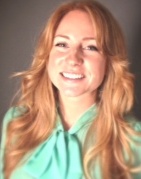 Elizabeth Gay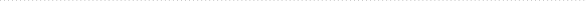 OBJECTIVE	English TeacherPROFILE	Adventurous, Ambitious and Inquisitive I love teaching and I have a passion for traveling and meeting new people. I also love children and would love to work with them. I am very interested in becoming an English teacher. I have heard nothing but great things about the experience. I am also a certified yoga instructor. Practicing and teaching yoga has helped me develop my teaching skills. I posses a hard working mentality, enjoy learning new things, and facing new challenges on a daily basis. I am constantly thinking of new ideas and ways to improve my, and others, quality of life. I love connecting with people and learning from them. I believe I would be a great asset to an English language class.  EDUCATION	Bachelor of Science Business Administration - Marketing	California State University San Marcos -  Graduated 2011	Bird Rock Yoga 200 hour Vinyasa teacher trainingSKILLS	Strong Communication	Microsoft Word/Excel  	Intermediate SpanishSales/marketing	  Internationally Experienced	       Social Media MarketingEXPERIENCE	Yogasix – Yoga Ambassador		                        October 2012-PresentSpread love to and educate clientele on all things yoga. Help troubleshoot membership inquiries. Give new guests tours of the studio. Stone Brewing Co.  – San Diego Route Relief 		April 2012-Oct 2012Managed over 140 accounts on a weekly basis. Worked directly with bar managers. Responsible for making sure orders were made and deliveries were met in the appropriate time frame as well as troubleshooting. Stone Brewing Co.  – Lead Bartender  				2007-2012Responsible for training others on policies and procedures. Ensuring service quality for the highest guest satisfaction at all times. Constantly updating personal knowledge about craft beer, wine, and slow food.  3953 Stanford Dr. • Oceanside, CA • 92056 • CELL (760) 224-5773 • E-MAIL elizabethg216@gmail.com